Звіт про реалізацію методичної теми закладуПоряд із численними справами, які необхідно вирішити керівникам навчальних закладів та методичному активу, однією з найважливіших є визначення єдиної педагогічної теми, над реалізацією якої працюватиме весь педагогічний колектив узагалі й кожен педагог зокрема в певний період.  Досвід  свідчить, що лише за координації зусиль усього педагогічного колективу, зосередженні його уваги на вирішенні конкретної педагогічної теми можна значно підвищити ефективність і результативність освітнього процесу. Отже, до Вашої уваги звіт про реалізацію науково-методичної тем Оржівського НВК «школа-колегіум» Рівненської районної ради Рівненської області.  Наш заклад – це школа-радості для дітей, творчості для вчителів, спокою для батьків та гордості для Держави. Головна філософія закладу «Якість освіти, якість роботи, якість життя.»  А наш навчально-виховний комплекс – це освітній навчальний заклад, який постійно розвивається та удосконалюється. Так, у закладі працює потужний педагогічний колектив, який складається з 52 вчителів. Зокрема, 37 педагогів вищої кваліфікаційної категорії, 7 – І, ; 4- ІІ; та 4 спеціалісти. 13 вчителів мають педагогічні звання «старший вчитель», 4 – «Учителя-методиста», а також 2 педагоги нагороджені нагрудними значками « відмінники освіти України». У  2017-2018 н.р. педагогічний колектив реалізовує науково-методичну теми «Формування обдарованої та творчо-розвиненої, соціально-компетентної особистості в умовах інноваційної діяльності школа-колегіум» на ІІ етапі. Отже, термін реалізації даної теми з 2016 по 2021 рік.З метою ефективного вивчення та впровадження даної теми ми розділили вивчення на 5 етапів, а саме: І – 2016-2017 н. р. –     Підготовчий. Організаційно-прогнозуючий.ІІ – 2017-2018 н.р –     Опанування змісту та    освоєння реалізації теми				       ІІІ - 2018-2019 н.р. –   Реалізація змісту і завдань теми.           Практичне дослідження.			       ІV – 2019-2020 н.р. –   Дослідження результативності. Створення власного досвіду.			       V – 2020-2021 н.р. -     Узагальнюючий, підсумковий.  			          Метою реалізації вище зазначеної теми є:Продовжувати формувати  особистість з стійкою соціальною позицією, яка прагне до постійного самовдосконалення. Плекати  учня з діловими, організаторськими, соціально-психологічними рисами й уміннями.Підготувати  конкурентоспроможного учня для життя та якісного здобуття вищої освіти.Розвивати  особистий потенціал  вчителя та учнів.Сприяти переорієнтації педагогічної свідомості в поглядах на ключові особливості сучасної освіти.Виробити  інноваційний стиль діяльності, потреби в педагогічних нововведеннях і розвиток варіативної педагогічної діяльності;Опанувати інноваційні педагогічні технології, які сприяють набуттю учнями практичних життєвих навичок .Змістом теми являється: Продовжувати формувати  особистість з стійкою соціальною позицією, яка прагне до постійного самовдосконалення. Плекати  учня з діловими, організаторськими, соціально-психологічними рисами й уміннями.Підготувати  конкурентоспроможного учня для життя та якісного здобуття вищої освіти.Розвивати  особистий потенціал  вчителя та учнів.Сприяти переорієнтації педагогічної свідомості в поглядах на ключові особливості сучасної освіти.Виробити  інноваційний стиль діяльності, потреби в педагогічних нововведеннях і розвиток варіативної педагогічної діяльності;Опанувати інноваційні педагогічні технології, які сприяють набуттю учнями практичних життєвих навичок .Було визначено головні завдання діяльності на 5 річний період це:визначення на основі аналізу психолого-педагогічної літератури поняття  “конкурентоспроможний учень ” .Розробка критеріїв і показників конкурентоспроможності учня.Діагностика професійних труднощів учителя й визначення основних перешкод професійного розвитку педагога для забезпечення сучасних освітніх потреб. Самооцінка діяльності вчителя, визначення перспектив педагогічного зростання.Реалізація освітньої реформи: випускник XXI століття ( конкурентоздатна і всебічно розвинена цілісна особистість , патріот з активною позицією, інноватор, здатний змінювати навколишній світ та вчитися впродовж життя.) Створення умов для реалізації творчого потенціалу вчителів та учнів, їх  соціальної адаптації до інноваційного освітнього середовища.Формування в учнів ключових компетенцій через:  пов’язаність змісту уроку з реальним світом та життям,  практичну цінність інформації, що має знаходити підтвердження  через реальні факти, у змодельованих на уроках ситуаціях,  розвиток критичного мислення  та інтегрованості змісту навчання. Навчити учнів застосовувати набуті   вміння та навички у реальних життєвих ситуаціях через реалізацію інтегрованих змістових ліній. (екологічна безпека та сталий розвиток, громадянська відповідальність, здоров'я і безпека, підприємливість та фінансова грамотність.) Удосконалення та розробка педагогічних технологій, які  сприятимуть формуванню творчо-розвиненої, соціально-компетентної особистості. Експериментальна перевірка ефективності педагогічних технологій. Розробка методичних рекомендацій.  Але ми з вами чудово розуміємо,  що досягнути значних результатів удосконалюючи лише навчальний аспект не вдасться без важливого супроводу виховного, адже розвиток людяності, патріотизму та формування особистості це складний та довготривалий процес з багатьма складовими. Отже,  завданням виховної роботи ми вважаємо наступне:Реалізація Концепції національно – патріотичного  виховання, формування ключових компетентностей особистості;Сприяння набуттю  дітьми та учнівською молоддю соціального досвіду, успадкування ними духовних надбань українського народу;Забезпечення повноцінного фізичного розвитку учнів через роботу громадсько-активної школи;Залучення учнівської молоді в ПЛАСТ, створення педагогічно – доцільної системи учнівського самоврядування. Для визначити актуальної і дієвої педагогічної теми ми детально проаналізували сучасні освітні нововведення,   станом справ у навчальному закладі,  порівняли його з потребами практики, розвитком психолого-педагогічної науки, аналізували результати діагностування педагогічного колективу, виявили запити, потреби і можливості педагогічного та учнівського колективів. А саме головне, ми дослідили «особливості сучасного учня, вчителя та освіти».Отож, хто ж такий сучасний учень? - це звичайна людина, яка живе в своєму сучасному світі, йде в ногу з часом і думає про майбутнє. Він отримує гарні оцінки, часто забуває вдома щоденник, зрідка робить домашнє завдання, слухає популярну музику, модно одягається і постійно щось жує, час від часу слухає вчителя на уроці і бігає на перервах. Він вихований і розумний, чуйний і довірливий, товариський і цікавий співрозмовник. Він – справжнє дитя свого покоління.                           (Психолого-педагогічна література) Здійснивши вище зазначений  аналіз ми сформували модель учня нашого закладу. Отже, учень Оржівського НВК :Має , не тільки міцні знання, але й достатній рівень життєвих компетентностей; Вміє успішно адаптуватися в швидко-змінному сучасному світі. Вміє визначатись з колом своїх власних інтересів та уподобань, толерантно відстоює їх. Впевнений у власних силах.            У майбутньому – активний член суспільства.Підводячи підсумки попередньої теми ми зрозуміли, що таких учнів у нашому закладі є багато. Але ми не зупиняємося на досягнутому. Ми з вами прекрасно розуміємо, що сучасного учня плекає лише сучасний вчитель. А хто він? Педагог  з сучасними поглядами і уміннями, кваліфікований, творчий, інформаційно-грамотний, йде в ногу з часом, постійно вдосконалюється,  володіє новітніми формами , методами, технологіями навчання та виховання. (Визначення з психолого- педагогічної літератури)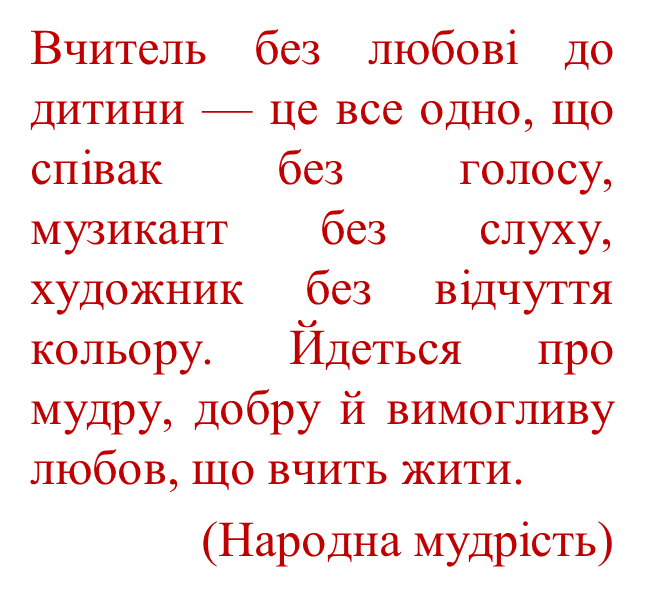 А за визначенням Хоббарда «Учитель – це людина, котра вирощує дві думки, там де раніше зростала одна.» Але чому саме така тема запитаєте Ви? Все по-черзі. Як все починалося. В березні 2016 року адміністрація спільно з методичної раду закладу здійснила глибокі моніторингові дослідження за результатами попередньої методичної теми. Особлива увага зверталася на результати освітнього процесу, зокрема, порівняли якість проведення уроків, чи відповідають вони сучасним вимогам та освітнім тенденціям в призмі методичної теми. Рівень навчальних досягнень, успішність учнів у конкурсах, олімпіадах , МАН.  Дякуючи цьому, були виявлені проблемні питання та накреслені подальші шляхи діяльності. Проведена діагностика педагогів з питань готовності до інноваційної діяльності. Адже, як зазначалося раніше, педагогічний колектив прагне удосконалення та постійного розвитку. Про це свідчать аналіз відвіданих уроків. Вчителі вміло застосовують випереджуюче, кооперативне, дослідницько-пошукове навчання, інтерактивні, комп»ютерні технології, проектні методики, здоров»язберігаючі технології. Вміло та ефективно застосовують акмеологічні аспекти навчання. Адже, досвід застосування акмеології у освітній процес вчителі здобули у ході участі в експерименті «Акмеологізація навчано-виховного процесу». Дякуючи, участі у вище зазначеному експерименті учні закладу стали більш виховані, стримані не мають шкідливих звичок та сповідують «філософію здорового способу життя». Беручи участь у проекті Громадсько-активна школа учні  і педагоги охоче долучаються до різних виховних заходів. Проект ГАШ дав можливість учням, педагогам та жителям селища займатися у тренажерному залі – підтримуючи здоровий спосіб життя.   Отже, 07 червня 2016 року відбулося засідання педагогічної ради № 7. На даному засіданні розглядалося питання завершення реалізації методичної теми «Створення педагогічних та психологічних умов для всебічного розвитку учнів та їх самовираження». Готуючись до педагогічної ради та проаналізувавши результати праці за попередні 5 років, адміністрація спільно з методичною радою обрала 5 актуальних на їхню думку тем для подальшого впровадження. Педагогічний колектив, прослухавши звіт, оглянувши запропоновані теми, визначили, що тема «Формування  обдарованої  та творчо-розвиненої, соціально-компетентної  особистості в умовах  інноваційної діяльності школи колегіум» є актуальною саме для нашої школи, в даний момент, відповідають її особливостям; являється співзвучною з сучасним педагогічним ідеям; є комплексною і охоплює як навчальну так і виховну роботу. В ході діагностичного опитування педагогічний колектив (у співвідношенні 89% до 11%) обрали саме вище зазначену теми. Отож, обираючи науково-методичну тему, педагогічний колектив закладу враховувала такі фактори:1) аналітичний аспект2) завдання, які стоять перед школою на даному етапі, директивні та нормативні державницькі документи щодо розвитку освіти, сучасні науково-методичні ідеї, сучасний педагогічний досвід з організації освітнього процесу;3) вибір теми, реалізація якої сприяла б підвищенню ефективності та результативності усього освітнього процесу; 4) ураховувалась думка вчителів, учнів, батьків; 5) у формулюванні тему ми намагались відображати сучасну педагогічну ідею та спроектований результат.Адміністрацією школи разом із педагогічним колективом була сформована мета реалізації науково-методичної теми – Сформулювавши науково-методичну тему, мету, завдання, ми визначили термін реалізації теми – п’ять років.План роботи склала творча група, (до складу якої увійшли адміністрація та найдосвідченіші педагоги та вчителі-новатори) яка, починаючи з етапу діагностування, координує роботу педагогічного колективу над науково-методичною темою. На підготовчому, організаційно-прогнозуючому етапі  в період  2016– 2017 н.р
Було здійснено аналіз  утруднення вчителів, вивчено стан НВП
Виявлено недоліки, протиріччя, які необхідно ліквідувати, що стало підґрунтям для виявлення теми, обґрунтування її актуальності.. Тема, обрана колективом, стає для всіх вчителів пріоритетною.	Далі ми розробили перспективний план реалізації науково - методичної теми в освітньому процесі школи. У ньому відбиті:Форми, методи, прийоми її реалізації.Роль педрад, методичних кафедр, проблемного семінару, кожного вчителя. Система методичної роботи школи була удосконалена. Опрацювання нової педагогічної теми передбачає зміну змісту освіти, засвоєння нових навчальних програм, запровадження нетрадиційних форм педагогіки, пошук оригінальних методик викладання, конструювання нового досвіду на основі досягнень науки та сучасного педагогічного досвіду.Враховуючи вище сказане на  даному етапі було проведено: Засідання педагогічної ради – «Впровадження новітніх технологій, як засіб інтересів в учнів до вивчення навчальних дисциплін» Наукова конференція  «Педагогічна творчість. В чому її суть?» Педагогічні читання «Креативна інноваційна особистість – мета освіти ХХІ століття»  «Мотивація – рушійна сила у навчанні» З проблемного питання школи, була проведена  естафета «Стимулювання активної праці учнів» (відкриті уроки вчителів).  Методичні кафедри випустили та презентували методичні бюлетенів з проблемної дидактичної теми.
Організація самоосвіти педагогічних працівників над визначеною темою.
Постійно здійснюється моніторинг навчальних досягнень учнів.
Проводиться колективна та індивідуальна робота з батьками. ІІ етап 
Опанування реалізації змісту теми
2017-2018 н.р.На даному етапі вже:Створені умови для вирішення поставлених завдань:оформлено довідково-інформаційного куточка з визначеної теми в шкільному методичному кабінеті;складається перелік рекомендованої літератури з теми;організована  роботи постійно діючого психолого-педагогічного семінару з визначеної теми;проведяться  інструктивно - методичні нарад, лекцій для вчителів, дискусій, які реалізують окремі аспекти проблеми;вдосконалюється , належне спрямування всіх форм внутрішньошкільної методичної роботи, активізується роботи шкільних методичних кафедр ;організоване наставництво, консультації для молодих учителів;організована дієвої самоосвітньої роботи педагогів із визначеної теми;Організація роботи над новою технологією:організація взаємовідвідування уроків, вивчення й виконання вчителями запропонованих методичних рекомендацій;вдосконалення методики аналізу відвіданих уроків керівниками школи, методичними активом;Проводиться  аналіз діяльності учнів, з метою виявлення їхньої вихованості, розвитку та інше.Проводяться  підсумкові контрольні робіти, тестування, будуть здійснюватися контрольні зрізи для вивчення впливу запропонованих нових  технологій на рівень навчальних досягнень учнів; (в кінці навчального рокі) На даному етапі здійснюється вивчення колективом теорії з теми: на педраді - усний журнал «Психолого-педагогічні аспекти уроку – важлива умова реалізації новітніх технологій. Формування компетентного випускника шляхом впровадження інноваційних технологій та тренінгових методик в освітній процес».Була проведена конференція – «Роль іміджу вчителя в успішній освітній діяльності учня і його соціалізація»Круглий стіл – «Технологія креативного мислення»Семінар – практикум «Соціалізація школяра: психологічна сутність, технології, індикатори» Методична рада « Удосконалення уроку, як засобу розвитку творчої особистості вчителя та учня;Майстер-клас « Використання електронних освітніх ресурсів нового покоління в освітньому процесі.   засіданнях методичних кафедр ; методичні оперативки; в індивідуальній та груповій роботах з учителями; у процесі самоосвіти  Результатом роботи на даному етапі має стати накопичення теоретичного матеріалу з теми.Отже, якщо говорити про реалізацію методичної теми «Формування  обдарованої  та творчо-розвиненої, соціально-компетентної  особистості в умовах  інноваційної діяльності школи колегіум» у 2017 році колектив долучився до проекту «Інтелект України», а також ми активно реалізовуємо профільне навчання: філологічний, технологічний, математичний напрями, організоване поглиблене вивчення української мови;  адже ми вважаємо, що все це дозволяє як найкраще плекати обдаровану, творчу та соціально-компетентну особистість.	Якщо говорити про наші досягнення, то учні закладу щорічно показують чудові результати на предметних олімпіадах, беруть участь у дослідженнях про Малій Академії Наук, у різноманітних конкурсах «Кенгуру, Соняшник, Грінвіч, Бобер» та інші. 	Випускники Оржівського НВК «школа-колегіум» демонструють належний рівень знань у ЗНО з різних предметів та стають студентами престижних ВУЗів України, зокрема Києва, Львова, Острога та Рівного.Виховний процес  реалізується через:- Формування національно – патріотичних якостей особистості, прищеплення поваги до  державних символів.- участь у громадсько – активній школі;- Створення умов для розвитку творчої самореалізації  учня.- Формування громадянина -  патріота своєї країни. Учні нашого закладу беруть активну участь у суспільному життя селища та України. Зокрема:Всеукраїнська акція «Малюнки та сувеніри воїнам АТО»;Шкільна акція “ Повертайтеся живими”- збір теплого одягу,  продуктів харчування для воїнів АТО;Загальношкільна акція до створення УПА. Державний прапор УкраїниУчасть у районній акції “ Не будь байдужим” (допомога   продуктами харчування для воїнів АТО) Благодійна Акція «Плетіння маскувальної сітки» ;Шкільна Акція «Подаруй пасочку воїну АТО» ;Всеукраїнська Акція “ Рушник єднання”;Зустріч митрополита  Рівненського і Острозького Іларіона  з нагоди відкриття в селищі ротонди Божої Матері.Всеукраїнська акція “ Голуб миру”;Зустріч учнів з волонтерамиПошукова Акція “ Афганістан болить в моїй душі.”Урок мужності “ Небесна сотня житиме вічно”Вахта пам’яті До Дня ПеремогиЗ’їзд всеукраїнської ради    старшокласників З’їзд лідерів учнівського самоврядування у Києві 2016 рікВручення грамоти за найкраще виконання гімну ІІ місце в областіДень незалежності в селищі	Відкриття пам’ятного знаку  командиру УПА – Климу СавуруШкільна Акція «Одягни вишиванку»Педагоги закладу також активно розвиваються – активно друкуються у педагогічній пресі,  ведуть власні сторінки у соціальних мережах, відвідують та виступають на методичних заходах – діляться досвідом. Аналізуючи власні досягнення ми маємо чим пишатися, проте немає межі досконалості. Ми бачимо, як багато потрібно ще зробити, навчитися та удосконалити. Адже, сучасна освіта не стоїть на місці, а ми повинні встигати за усіма її змінами та тенденціями, щоб плекати справжніх грамадянів та українців, готових активно розвиватися, діяти та удосконалюватися. А нам усім я бажаю сучасних учнів з стійкою соціальною позицією, які прагнуть до постійного самовдосконалення, з діловими, організаторськими, соціально-психологічними рисами й уміннями, вдалих освітніх реформ, сприятливих умов для учительського саморозвитку,  та високих зарплат. Дякую за увагу. 